Име и презиме:___________________________________________________БРОЈЕВИ ПРВЕ СТОТИНЕ1.  Настави писање бројева.Име и презиме:___________________________________________________БРОЈЕВИ ПРВЕ СТОТИНЕ1.  Настави писање бројева.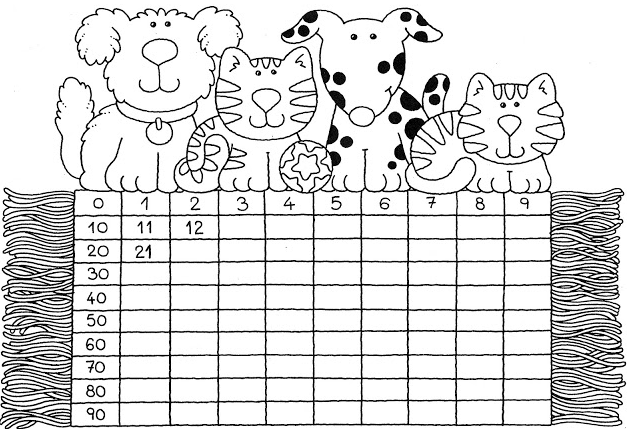 